CENTRE SOCIO CULTUREL ET DE LOISIRS52 av. de la bourgade – 13610 LE PUY STE REPARADE Tél : 06 85 52 35 32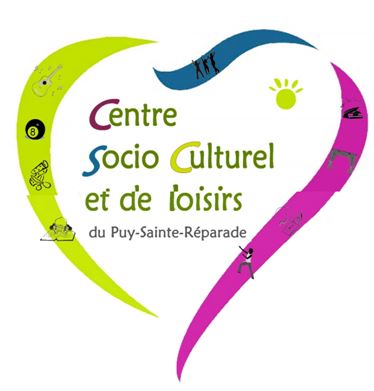 Email : julliendany@gmail.comLe centre socio culturel et de loisirs du Puy Ste Réparade, organise le DIMANCHE 15 DECEMBRE 2019, dans la salle des fêtes , Un MARCHE DES CREATEURS, de 9h à 17h.Cette manifestation est organisée  sous le régime des autorisations de ventes au déballage. L’installation des stands se fera à partir de 6h30 (l’accés au parking de la salle des fêtes n’ est possible que jusqu’à 7h30 à cause de l’ installation du marché) Conditions d’ admission: Le marché des créateurs est ouvert aux artistes, artisans, producteurs et associations.La demande d’ inscription devra comporter:La fiche d’ inscription ci dessousle tarif est de 5 € le stand composé d’ une table de 2m et de 2 chaises + 1€ par grille d’exposition  (chèque à l’ordre du centre socio culturel )Une photocopie de la photo d’ identité de l’ exposantObligations de l’ exposant: il s’ engage  à se conformer à la réglementation en vigueur pour les produits mis en vente, et à respecter l’ affichage obligatoire des prix. Il s’ engage également à laisser son stand propre.Obligations de l’ organisateur: il s’ engage à organiser la communication autour du marché(affichage , presse, sites internet.) Il décline toute responsabilité concernant les risques qui ne relèvent pas de son fait (intempéries ou autres)INSCRIPTION « MARCHE DES CREATEURS”NOM :	Prénom :Adresse :nature des objets ou produits exposés:N° de téléphone :Email :Avez-vous besoin de grilles?	oui -	non	quantité:ci-joint chèque … … N°	banque:Je soussigné(e) demande mon inscription au marché des créateurs du 15 décembre 2019, organisé par le Centre Socio Culturel et Loisirs, et me conformerai au directives données par le Centre Socio Culturel et de LoisirsLe puy le	signature